ЗАКЛЮЧЕНИЕ о результатах общественных обсуждений от «19»  июля  2022 г.            Наименование проекта: внесение изменений в генеральный план муниципального образования «Зеленоградский городской округ»  (далее-Проект);Организатор общественных обсуждений: Администрация муниципального образования «Зеленоградский муниципальный  округ Калининградской области»;Постановление о проведении общественных обсуждений:    Постановление главы муниципального образования «Зеленоградский муниципальный округ Калининградской области» от 21 июня 2022 года № 36  «О проведении общественных обсуждений по проекту внесения изменений в генеральный план муниципального образования «Зеленоградский городской округ». 	Дата и источник опубликования оповещения о проведении общественных обсуждений: 	- Публикация на официальном  сайте  муниципального  образования  «Зеленоградский муниципальный округ Калининградской области»  по адресу www.zelenogradsk.com,    в разделе: «Главная» - «Документы»- «Публичные слушания» от 22.06.2022 г.;          - Публикация в общественно-политической газете Зеленоградского муниципального округа «Волна» от 24.06.2022 г. № 25 (9422);Реквизиты протокола общественных обсуждений от «19»  июля 2022 г.Сведения о проведении экспозиции:         1.	Калининградская обл.,  г. Зеленоградск,  ул. Крымская, д. 5а  (здание администрации Зеленоградского муниципального округа, кабинет 12), с 24 июня 2022 г.  по 15 июля 2022 г.    по средам и четвергам с 14-00 ч.  до 17-00 ч.         2.	Калининградская обл.,  Зеленоградский р-н, п. Коврово,    ул. Балтийская,  д. 53  (дом культуры п. Коврово),                с 24 июня 2022 г.  по 15 июля 2022 г. по средам и четвергам с 10-00 ч.  до 13-00 ч.          3.	Калининградская    обл.,  Зеленоградский р-н,    п. Переславское,      ул.     Гвардейская,     д. 5   (дом культуры п. Переславское), с 24 июня 2022 г.   по 15 июля 2022 г. по средам и четвергам с 10-00 ч. до 13-00 ч.          4.	Калининградская  обл.,  Зеленоградский   р-н,    п. Красноторовка,     ул. Школьная,    д. 4     (дом      культуры п. Красноторовка), с 24 июня 2022 г.  по 15 июля 2022 г. по средам и четвергам с 10-00 ч.  до 13-00 ч.          5.	Калининградская     обл.,  Зеленоградский р-н,     п.  Лесной,   ул.   Центральная, д. 9 (дом культуры п. Лесной), с  24 июня 2022 г.  по 15 июля 2022 г. по средам и четвергам с 10-00 ч.  до 13-00 ч.количество проведенных консультаций – 80;количество участников общественных обсуждений – 194;в том числе в период работы экспозиций – 16.Предложения и замечания участников общественных обсуждений направленных через официальный сайт органов местного самоуправления муниципального Зеленоградского городского округа и (или) в письменной форме в адрес организатора общественных обсуждений:   Предложения и замечания участников общественных обсуждений, постоянно   проживающих на территории, применительно к которой разработан Проект:Предложения и замечания иных участников общественных обсуждений          136)    Предложения Министерства градостроительной политики Калининградской области Предложения и замечания участников общественных обсуждений посредством внесения записи в книгу (журнал) в период работы экспозиции:Место проведения экспозиции: здание администрации Зеленоградского муниципального округа, г. Зеленоградск, ул. Крымская, д. 5АМесто проведения экспозиции: «Дом культуры п. Красноторовка»Зеленоградский район, п. Красноторовка, ул. Школьная, д. 4              Предложений (замечаний) в книге (журнале)  не имеется. Место проведения экспозиции: «Дом культуры п. Коврово»Зеленоградский район, п. Коврово, ул. Балтийская, д. 53Место проведения экспозиции: «Дом культуры п. Лесной»Зеленоградский район, п. Лесной, ул. Центральная, д. 9Место проведения экспозиции: «Дом культуры п. Переславское»Зеленоградский район, п. Переславское, ул. Гвардейская, д. 5Предложения и замечания  администрации муниципального округа«Зеленоградский муниципальный округ Калининградской области»Включить в границу населенного пункта Романово и установить функциональную зону «зона отдыха»                            в отношении земельного участка с кадастровым номером 39:05:040619:556 в связи с реализацией проекта «живая история-воссоздание общей истории тысячелетней давности» (деревня Кауп).     2.	Организовать перехватывающую парковку на территории муниципального образования «Зеленоградский муниципальный округ Калининградской области» (ориентир: въезд в пгт. Янтарный, северо-западнее земельного участка  с кадастровым номером 39:05:030607:95) ориентировочной площадью 3 га.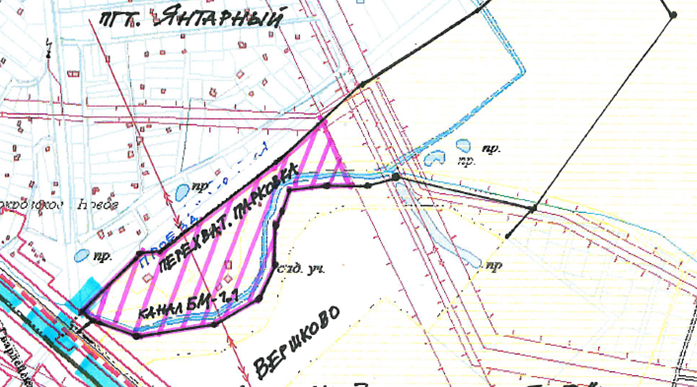 Отразить в кадастровом квартале 39:05:050102 линейный объект  - улично-дорожной сети, в месте планируемого обустройства съезда (примыкания)  на участке,  в отношении которого получены технические условия  и планируется строительство  в п. Коврово, согласно представленной схеме. 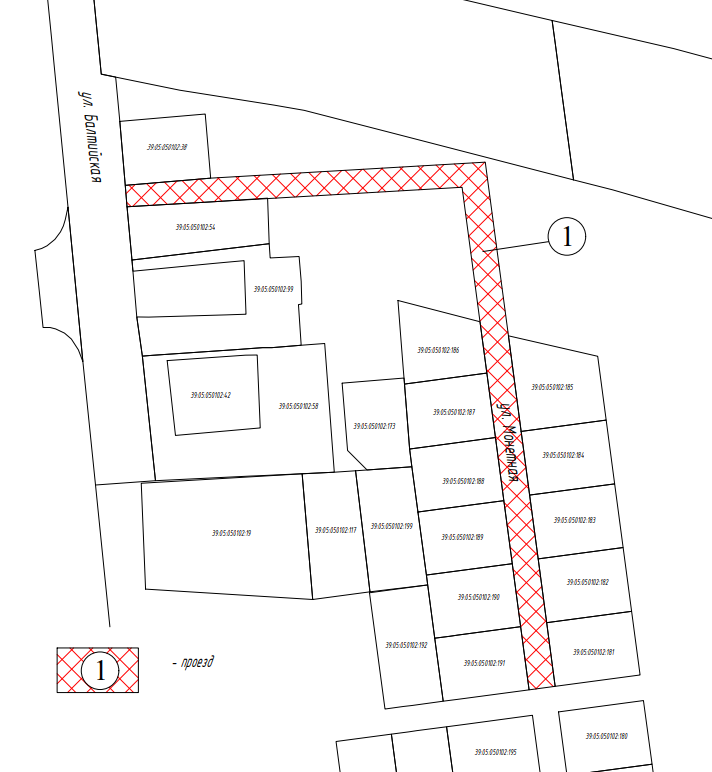 Включить в черту населенного пункта г. Зеленоградск и установить функциональную зону «Жилая зона»                               в отношении земельного участка с кадастровым номером 39:05:051202:187.Откорректировать нормативную ширину береговой и прибрежной защитной полосы  на Карте зон с особыми условиями использования территории.Включить в Карту планируемого размещения объектов местного значения городского округа следующие социальные объекты:Объект «Строительство культурно-досугового центра в п. Краснофлотское Зеленоградского городского округа» на земельном участке с кадастровым номером 39:05:051002:213;Объект «Строительство средней общеобразовательной школы на 198 учащихся, совмещенной с дошкольным образованием на 110 мест, расположенный на земельном участке с кадастровым номером 39:05:060703:2819,                 и по адресу: Калининградская обл., Зеленоградский район, п. Холмогоровка»;Объект «Строительство детского сада на 99 школьных мест с начальной школой на 100 мест в п. Коврово, Калининградской области, Зеленоградского городского округа» на земельном участке с кадастровым номером 39:05:000000:2962.Включить часть привокзальной площади в г. Зеленоградске (кадастровый квартал 39:05:010205) в зону                              «Зона транспортной инфраструктуры» согласно представленной схеме.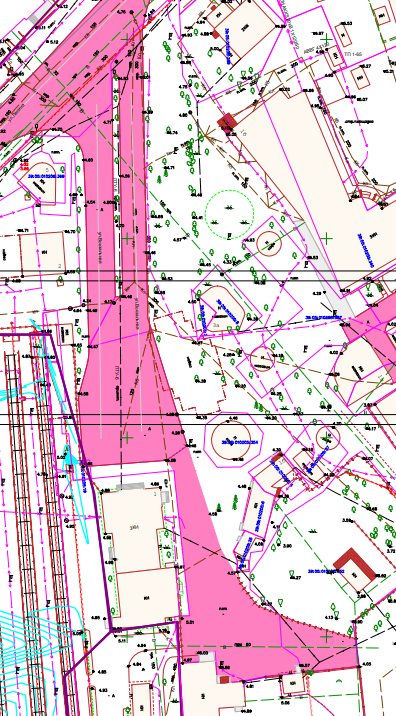 Установить относительно земельных участков с кадастровыми номерами 39:05:061116:549, 39:05:061116:550, 39:05:061116:551, 39:05:061116:552, 39:05:061116:553, 39:05:061116:554, 39:05:061116:555, 39:05:061116:556, 39:05:061116:557 функциональную зону «Зона транспортной инфраструктуры». Установить относительно земельных участков с кадастровыми номерами 39:05:061116:548, 39:05:061116:546, 39:05:061116:543, 39:05:061116:542, 39:05:061116:541, 39:05:061116:540, 39:05:061116:539, 39:05:061116:538, 39:05:061116:537, 39:05:061116:535, 39:05:061116:534, 39:05:061116:533, 39:05:061116:532, 39:05:061116:531, 39:05:061116:530, 39:05:061116:529, 39:05:061116:528, 39:05:061116:527, 39:05:061116:526, 39:05:061116:524, 39:05:061116:523, 39:05:061116:522, 39:05:061116:503, 39:05:061116:492, 39:05:061116:514, 39:05:061116:525, 39:05:061116:536, 39:05:061116:547, 39:05:061116:558, 39:05:061116:559, 39:05:061116:560, 39:05:061116:493, 39:05:061116:494, 39:05:061116:495, 39:05:061116:496, 39:05:061116:497, 39:05:061116:498, 39:05:061116:499, 39:05:061116:500, 39:05:061116:501, 39:05:061116:502, 39:05:061116:504, 39:05:061116:505, 39:05:061116:506, 39:05:061116:507, 39:05:061116:508, 39:05:061116:509, 39:05:061116:510, 39:05:061116:511, 39:05:061116:512, 39:05:061116:513, 39:05:061116:515, 39:05:061116:516, 39:05:061116:517, 39:05:061116:518, 39:05:061116:519, 39:05:061116:520, 39:05:061116:521 функциональную зону «Жилая зона».Включить часть неразграниченной государственной собственности в кадастровом квартале 39:05:051105 в черту поселка Каменка и отнести к функциональной зоне «Жилая зона» согласно представленной  схеме.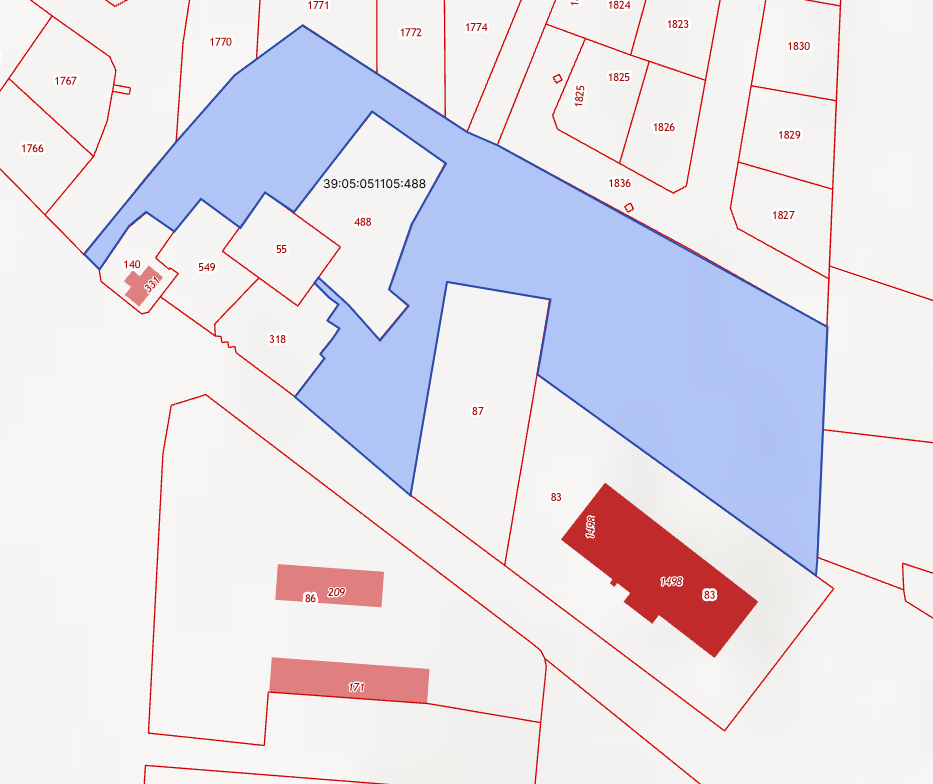 Включить часть неразграниченной государственной собственности в кадастровом квартале 39:05:051105 в черту поселка Каменка и отнести к функциональной зоне «Производственная зона» согласно представленной  схеме.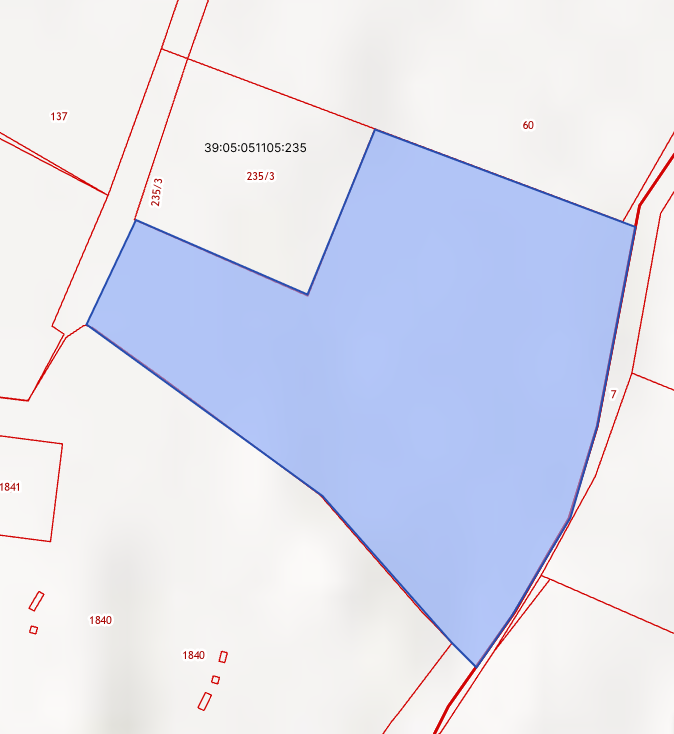 Установить для части неразграниченной государственной собственности в кадастровом квартале 39:05:051105 функциональную зону «Зона садоводческих или огороднических некоммерческих объединений граждан» согласно представленной схеме.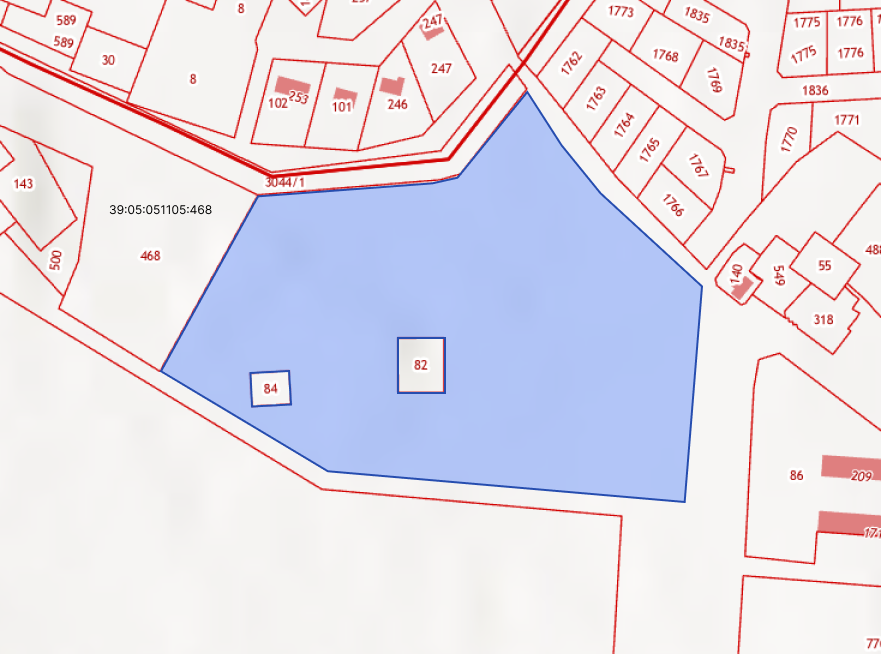  Установить для земельного участка с кадастровым номером 39:05:030509:176 и части неразграниченной государственной собственности в кадастровом квартале 39:05:030509 функциональную зону «Зона садоводческих или огороднических некоммерческих объединений граждан» согласно представленной схеме.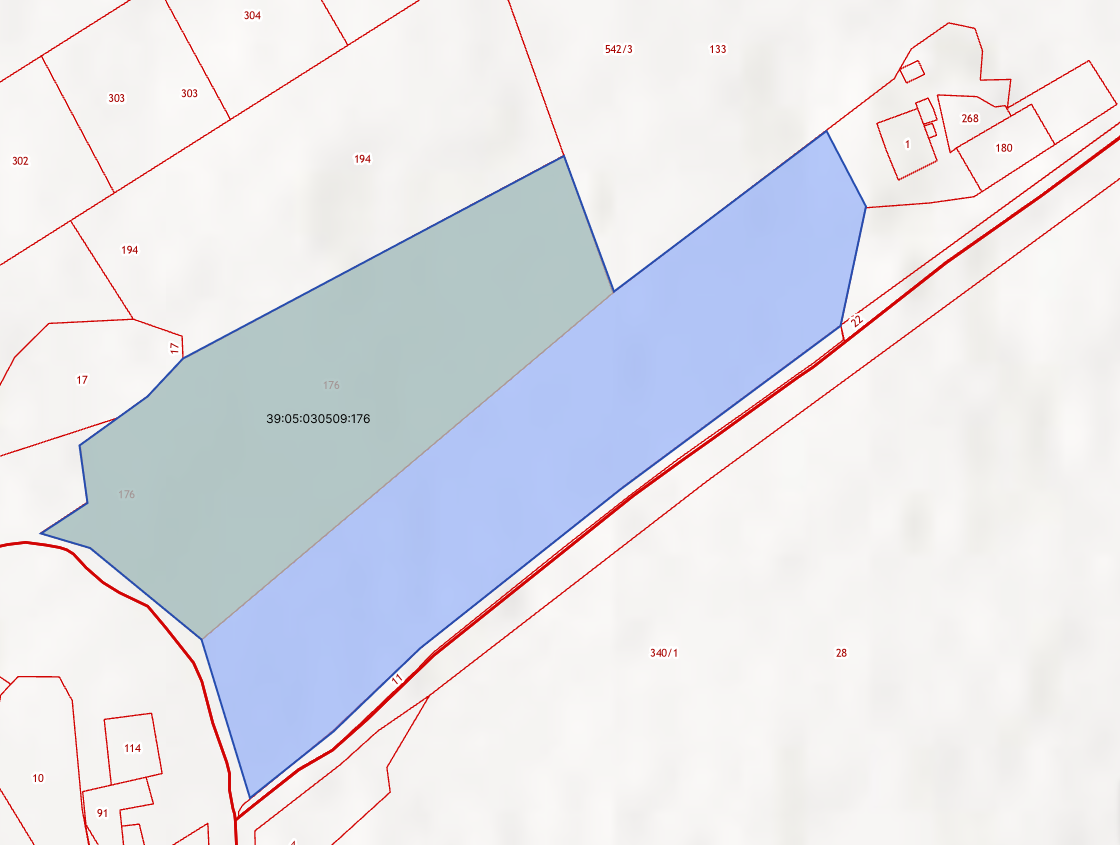  Установить для земельного участка с кадастровым номером 39:05:040203:30 функциональную зону «Зона садоводческих или огороднических некоммерческих объединений граждан» согласно представленной  схеме.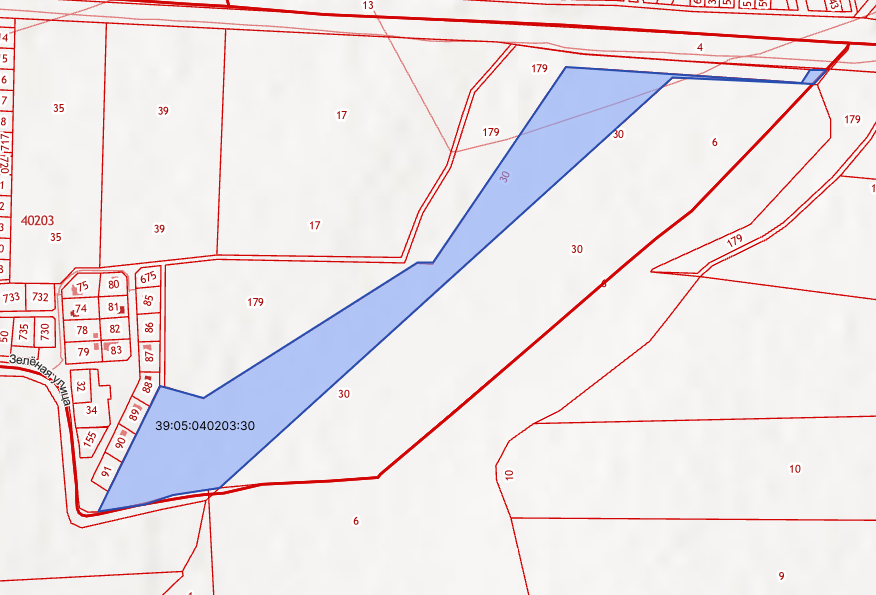  Установить для части неразграниченной государственной собственности в кадастровом квартале 39:05:060302 функциональную зону «Зона садоводческих или огороднических некоммерческих объединений граждан» согласно представленной схеме.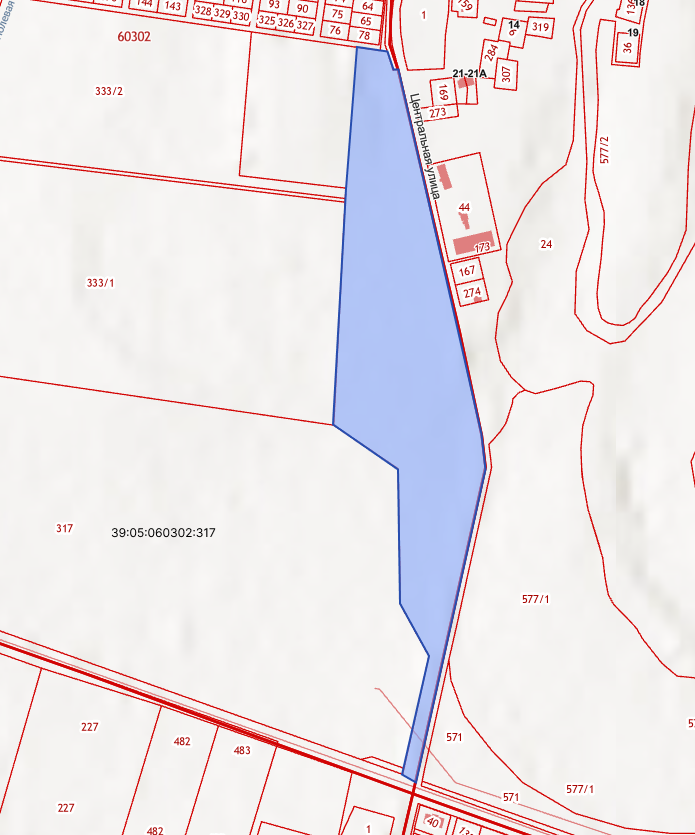  Установить для земельного участка с кадастровым номером 39:05:051208:26 функциональную зону «Зона садоводческих или огороднических некоммерческих объединений граждан». Установить для земельного участка с кадастровым номером 39:05:060208:35 функциональную зону «Зона садоводческих или огороднических некоммерческих объединений граждан».И.о. первого  заместителя главы администрации                                           муниципального образования«Зеленоградский муниципальный округКалининградской области»                                                                                                                               Н.В. Бачарина№Предложения (замечания):Аргументированные рекомендации организатора общественных обсуждений:1)Изменить назначение земли перед границей земельного участка с кадастровым номером 39:05:010603:42 с «улично-дорожной сети» на «строительство и обслуживание ИЖС»Считаем целесообразным учесть данное  предложение.2)Изменить назначение земли перед границей земельного участка с кадастровым номером 39:05:010603:42 с «улично-дорожной сети» на «строительство и обслуживание ИЖС»Считаем целесообразным учесть данное  предложение.3)Изменить назначение земли перед границей земельного участка с кадастровым номером 39:05:010603:24 с «улично-дорожной сети» на «строительство и обслуживание ИЖС»Считаем целесообразным учесть данное  предложение.4)Включить земельный участок с кадастровым номером 39:05:051116:48 в границы земель населенного пункта п. Озерово и установить функциональную зону «жилая», с видом разрешенного использования ЛПХ.Считаем целесообразным учесть данное  предложение.5)1.Изменить категорию земельного участка с кадастровым номером 39:05:050302:137, общей площадью 21 900 кв.м., с категории земель «земли сельскохозяйственного назначения» на категорию земель «земли населенных пунктов» с функциональной зоной «жилая» с застройкой индивидуальными жилыми домами.2. 1.Изменить категорию земельного участка с кадастровым номером 39:05:050302:268, общей площадью 13200 кв.м.,   с категории земель «земли сельскохозяйственного назначения» на «земли населенных пунктов» с функциональной зоной застройка индивидуальными жилыми домами.Считаем нецелесообразным данное предложение, ввиду отсутствия инженерно-транспортной и социальной инфраструктуры.6)Внести изменения в ген. план МО «Зеленоградский городской округ» в отношении территории кадастрового квартала 39:05:010313, а также земельных участков с кадастровыми номерами 39:05:010313:421 и 39:05:010313:1 в части отнесения их к функциональной зоне «жилая зона». Считаем целесообразным учесть данное  предложение, отнеся часть кадастрового  квартала 39:05:010313, в местах размещения жилой застройки  к жилой зоне.7)Включить земельный участок с кадастровым номером 39:05:040501:397 в функциональную зону «Жилая».Считаем нецелесообразным данное предложение, ввиду того, что рассматриваемый земельный участок  предусмотрен                                 с целью организации съезда                         с дороги регионального значения, для обеспечения проезда                     к существующей жилой застройке.8)Включить в жилую зону прилегающую территорию к границам земельного участка с кадастровым номером 39:05:010603:64, исключив из зоны транспортной инфраструктуры  (дороги) Считаем целесообразным учесть данное  предложение.9)Включить в жилую зону прилегающую территорию к границам земельного участка с кадастровым номером 39:05:010603:65, исключив из зоны транспортной инфраструктуры  (дороги).Считаем целесообразным учесть данное  предложение.10)Включить в жилую зону прилегающую территорию к границам земельного участка с кадастровым номером 39:05:010603:20, исключив из зоны транспортной инфраструктуры  (дороги).Считаем целесообразным учесть данное  предложение.11)Включить в жилую зону прилегающую территорию к границам земельного участка с кадастровым номером 39:05:010603:13, исключив из зоны транспортной инфраструктуры  (дороги).Считаем целесообразным учесть данное  предложение.12) Включить в жилую зону кадастровый квартал 39:05:010313, где располагаются жилые дома и земельные участки, в том числе и земельный участок с кадастровым номером 39:05010313:1, исключив  из функциональной зоны транспортной инфраструктуры.Считаем целесообразным учесть данное  предложение, отнеся часть кадастрового  квартала 39:05:010313, в местах размещения жилой застройки  к жилой зоне.13) Возместить стоимость земельного участка с кадастровым номером 39:05:040301:180, попадающего в охранную зону газопровода, в сумме 500 000 рублейРассмотрение предложений (замечаний), в части возмещения ущерба (компенсации),  в рамках рассмотрения  Проекта генерального плана нецелесообразно. 14)Включить земельные участки с кадастровыми номерами 39:05:030607:10, 39:05:030608:8 в границы населенного пункта п. Вершково с целью строительства комплекса малоэтажных зданий для проживания пожилых людей «Деревня долгожителей «Варежкино»Считаем нецелесообразным данное предложение, ввиду отсутствия инженерно-транспортной и социальной инфраструктуры.15)Внести изменения в ПЗЗ и генеральный план МО «Зеленоградский городской округ» в части исключения улично-дорожной сети и зоны транспортной инфраструктуры в отношении земельного участка с кадастровым номером 39:05:040603:1727Считаем нецелесообразным данное предложение, улично-дорожная сеть в границах рассматриваемой территории предусмотрена для обеспечения доступа к планируемой жилой застройки.  16) Исключить из территорий природоохранного заказника «Надеждинское» земли СНТ «Сосновка» в граниwах кадастровых кварталов 39:05:050404, 39:05:050410, 39:05:050407, 39:05:050403, 39:05:050401, 39:05:050409, 39:05:050405, 39:05:050406,39:05:050408.Считаем нецелесообразным данное предложение, рассматриваемые земельное участки расположены в границах ОПТ. 17) Прошу не расширять охранную зону газопровода в районе земельного участка с кадастровым номером 39:05:040301:183, в случае увеличения зоны предоставить другой равнозначный участок.Рассмотрение предложений (замечаний), в части возмещения ущерба (компенсации),  в рамках рассмотрения  Проекта генерального плана нецелесообразно.18)Отнести земельные участки с кадастровыми номерами 39:05:010204:7 и 39:05:010204:40 к функциональной зоне «жилая зона», которая предназначена для застройки жилыми домами и сопутствующими объектами в сфере услуг первичной ступениСчитаем целесообразным учесть данное  предложение.19)Отнести земельный участок с кадастровым номером 39:05:010204:39 к функциональной зоне «жилая зона», которая предназначена для застройки жилыми домами и сопутствующими объектами в сфере услуг первичной ступени.Считаем целесообразным учесть данное  предложение.20)Отнести земельные участки с кадастровыми номерами 39:05:061111:817, 39:05:061111:818,39:05:061111:819, расположенные в п. Кузнецкое, ул. Новая к зоне «отдыха» которая позволит обеспечить комплексное развитие территории, развитие туристического сектора, путем фактического строительства зоны отдыха, разработан проект на строительство объектов отдыха  на участке 39:05:061111:817.Считаем целесообразным учесть данное  предложение.21) Против внесения изменений в генеральный план, земельный участок с кадастровым номером 39:05:040301:131 попадает в охранную зону газопровода или прошу возместить стоимость земельного участка в размере 1500000 рублей т.к. на участке планировалось строительство жилого дома для детей и ведение ЛПХ.Рассмотрение предложений (замечаний), в части возмещения ущерба (компенсации),  в рамках рассмотрения  Проекта генерального плана нецелесообразно.22)Против внесения изменений в генеральный план, земельный участок с кадастровым номером 39:05:040301:131 и построенный на нем жилой дом, в котором я как многодетная проживаю с детьми попадает в охранную зону газопровода или  прошу возместить стоимость  размере 20000000 (двадцать миллионов) рублей, дом построили в 2021 году.Рассмотрение предложений (замечаний), в части возмещения ущерба (компенсации),  в рамках рассмотрения  Проекта генерального плана нецелесообразно.23)Изменить функциональную зону в отношении земельного участка с кадастровым номером 39:05:030514:212 на функциональную зону «ведение садоводство» и присоединить к СНТ «Радар».Считаем целесообразным учесть данное  предложение.24)Изменить функциональную зону в отношении земельных участков с кадастровыми номерами 39:05:030506:499 и 39:05:030506:500 на функциональную зону «ведение садоводство» и присоединить к ДНТ «Алмаз».Считаем нецелесообразным данное предложение, ввиду отсутствия инженерно-транспортной и социальной инфраструктуры.25)Отнести земельный участок с кадастровым номером 39:05:050302:269, южнее п. Моховое к функциональной зоне - «зона садоводческих или огороднических некоммерческих товариществ».Считаем нецелесообразным данное предложение, ввиду отсутствия инженерно-транспортной и социальной инфраструктуры.26)Отнести земельный участок с кадастровым номером 39:05:050302:269, южнее п. Моховое к функциональной зоне - «зона садоводческих или огороднических некоммерческих товариществ».Считаем нецелесообразным данное предложение, ввиду отсутствия инженерно-транспортной и социальной инфраструктуры.27)Отнести земельный участок с кадастровым номером    39:05:050302:349    в районе п. Моховое к функциональной зоне - «зона садоводческих или огороднических некоммерческих товариществ».Считаем нецелесообразным данное предложение, ввиду отсутствия инженерно-транспортной и социальной инфраструктуры.28)Изменить категорию земель в отношении земельного участка с кадастровым номером 39:05:050301:512, расположенного в п. Моховое, ул. Дорожная на «земли населенных пунктов» с территориальной зоной в ПЗЗ «ПР-1» Считаем целесообразным учесть данное  предложение.29)Изменить категорию земель в отношении земельного участка с кадастровым номером 39:05:050301:513, расположенного в п. Моховое, ул. Дорожная на «земли населенных пунктов» с территориальной зоной в ПЗЗ «ПР-1» Считаем целесообразным учесть данное  предложение.30)Отнести земельный участок с кадастровым номером    39:05:050302:349    в районе п. Моховое к функциональной зоне - «зона садоводческих или огороднических некоммерческих товариществ».Считаем нецелесообразным данное предложение, ввиду отсутствия инженерно-транспортной и социальной инфраструктуры.31) Изменить функциональную зону с отношении земельного участка с кадастровым номером    39:05:051108:87  с зоны  «парки культуры и отдыха» на функциональную зону - «Жилая с целевым использованием «для ведения ЛПХ».Внести изменения (уточнить) местоположение земельного участка с кадастровым номером 39:05:051108:566, площадью 23000 кв.м с разрешенным использованием «Парки культуры и отдыха», уменьшив его площадь на 1050 кв.м Считаем нецелесообразным данное предложение, ввиду отсутствия инженерно-транспортной и социальной инфраструктуры.32)Отнести земельный участок с кадастровым номером 39:05:010602:765 к территориальной зоне Ж-4Считаем нецелесообразным данное предложение, ввиду отсутствия инженерно-транспортной и социальной инфраструктуры.33)Отнести земельный участок с кадастровым номером 39:05:050302:58 к территориальной зоне СХ-4Считаем целесообразным учесть данное  предложение.34)Земельный участок с КН 39:05:010601:69 исключить из зоны транспортной инфраструктуры и отнести его к функциональной зоне «Жилая зона»Считаем нецелесообразным данное предложение, ввиду отсутствия инженерно-транспортной и социальной инфраструктуры.35)Отнести земельные участки с кадастровыми номерами 39:05:051105:909, 39:05:051105:911, 39:05:051105:912,39:05:051105:913, 9:05:051105:914, 39:05:051105:915, 39:05:051105:916, 39:05:051105:917, 39:05:051105:907, 39:05:051105:908, 39:05:051105:895, 39:05:051105:901, 39:05:051105:896, 39:05:051105:897, 39:05:051105:898, 39:05:051105:887, 39:05:051105:889, 39:05:051105:891, 39:05:051105:892, 39:05:051105:890, 39:05:051105:905, 39:05:051105:906, 39:05:051105:902, 39:05:051105:903, 39:05:051105:904, 39:05:051105:900, 39:05:051105:883, 39:05:051105:884, 39:05:051105:893, 39:05:051105:894, 39:05:051105:885, 39:05:051105:886, 39:05:051105:871, 39:05:051105:872, 39:05:051105:865, 39:05:051105:873, 39:05:051105:867, 39:05:051105:869, 39:05:051105:870, 39:05:051105:858, 39:05:051105:859, 39:05:051105:861, 39:05:051105:862, 39:05:051105:860, 39:05:051105:879, 39:05:051105:880, 39:05:051105:881, 39:05:051105:882, 39:05:051105:868, 39:05:051105:853, 39:05:051105:854, 39:05:051105:863, 39:05:051105:856, 39:05:051105:857, 39:05:051105:851, 39:05:051105:852, 39:05:051105:847, 39:05:051105:848, 39:05:051105:849, 39:05:051105:850, 39:05:051105:899, 39:05:051105:919, 39:05:051105:920, 39:05:051105:910, 39:05:051105:874, 39:05:051105:875, 39:05:051105:876, 39:05:051105:878, 39:05:051105:844, 39:05:051105:877, 39:05:051105:864, 39:05:051105:888 к функциональной зоне индивидуальной жилой застройкиСчитаем целесообразным учесть данное  предложение, рекомендуем собственнику рассматриваемых земельных разработать документацию по планировке территории. 36)Отнести земельный участок с кадастровым номером 39:05:010602:1102 к территориальной зоне Ж-4Считаем нецелесообразным данное предложение,  ввиду того, что рассматриваемая территория отнесена к жилой зоне.37)Отнести часть земельного участка с кадастровым номером 39:05:010603:22 в зону жилой застройкиСчитаем целесообразным учесть данное  предложение.38)Отнести часть земельного участка с кадастровым номером 39:05:010603:21 в зону жилой застройкиСчитаем целесообразным учесть данное  предложение.39)Изменить функциональную зону с отношении земельного участка с кадастровым номером    39:05:051108:87  с зоны  «парки культуры и отдыха» на функциональную зону - «Жилая» с целевым использованием «для ведения ЛПХ».Внести изменения (уточнить) местоположение земельного участка с кадастровым номером 39:05:051108:566, площадью 23000 кв.м с разрешенным использованием «Парки культуры и отдыха», уменьшив его площадь на 1050 кв.м , т.е. исключить площадь земельного участка с кадастровым номером39:05:051108:87. Считаем нецелесообразным данное предложение,  в границах данного земельного участка планируется размещение парка культуры и отдыха.40)Перевести земельный участок с кадастровым номером 39:05:051106:578 из земель сельскохозяйственного назначения в зону садоводческих и огороднических некоммерческих объединений граждан.Считаем нецелесообразным данное предложение, ввиду отсутствия инженерно-транспортной и социальной инфраструктуры.41) Включить земельные участки с кадастровыми номерами 39:05:040606:332, 39:05:040606:333, 39:05:040606:334, 39:05:040606:335, 39:05:040606:336, 39:05:040606:337, 39:05:040606:338, 39:05:040606:339 в границы населенного пункта Ольшанка и перевести в зону СХ-3 или СХ-2Считаем нецелесообразным данное предложение, ввиду отсутствия инженерно-транспортной и социальной инфраструктуры.42)Изменить назначение земли перед границей земельных участков с кадастровыми номерами 39:05:010603:44, 39:05:010603:9, 39:05:010603:29, 39:05:010603:38, 39:05:010603:18, 39:05:010603:45, 39:05:010603:24, 39:05:010603:23, 39:05:010603:39, 39:05:010603:42, 39:05:010603:30, с «улично-дорожной сети» на «строительство и обслуживание ИЖС» (представлены координатные точки)Считаем целесообразным учесть данное  предложение.№Предложения (замечания):Аргументированные рекомендации организатора общественных обсуждений:1)Включить земельный участок с КН 39:05:061118:1952 в границы  населенного пункта п. Холмогоровка.Считаем нецелесообразным данное предложение, ввиду отсутствия инженерно-транспортной и социальной инфраструктуры.2)Убрать (стереть) нанесенную на плане линию голубого цвета, проходящую через весь з/у с КН 39:05:061118:1215, обозначающую водоток, на данном участке отсутствуют какие либо объекты, подтверждается наличием топосъемки и письмо от мелиорации.Считаем целесообразным учесть данное  предложение.3) Отнести земельные участки с кадастровыми номерами 39:05:061109:238 и 39:05:061109:237 к функциональной зоне «Жилая»  Считаем целесообразным учесть данное  предложение.4)Изменить категорию земельного участка с кадастровым номером 39:05:000000:548 с «земли сельскохозяйственного назначения» на категорию «земли населенных пунктов».Считаем нецелесообразным данное предложение, ввиду отсутствия инженерно-транспортной и социальной инфраструктуры.5)Изменить функциональное зонирование земельного участка с кадастровым номером 39:05:061118:670 с зоны «зона специализированной общественной застройки» на функциональную зону «жилая зона»Считаем нецелесообразным данное предложение, ввиду отсутствия инженерно-транспортной и социальной инфраструктуры.6) Изменить функциональное зонирование земельного участка с кадастровым номером 39:05:061118:1292 с зоны «зона специализированной общественной застройки» на функциональную зону «жилая зона»Считаем нецелесообразным данное предложение, ввиду отсутствия инженерно-транспортной и социальной инфраструктуры.7)Изменить функциональную зону земельного участка с кадастровым номером 39:05:010326:132 в п. Малиновка, ул. Берлинская, 11 с зоны Р-1- зоны городских лесов, парков, бульваров, зеленых насаждений общего пользования на зону объектов делового, коммерческого и торгового назначения.Считаем нецелесообразным данное предложение, ввиду отсутствия инженерно-транспортной инфраструктуры.8)1.Изменить функциональную зону земельного участка с кадастровым номером 39:05:051106:38, площадью 41400 кв.м. в районе п. Клинцовка Зеленоградского района с зоны сельскохозяйственного использования на зону садоводческих или огороднических некоммерческих объединений граждан.2.Изменить функциональную зону земельного участка с кадастровым номером 39:05:051106:42, площадью 42100 кв.м. в районе п. Клинцовка Зеленоградского района с зоны сельскохозяйственного использования на зону садоводческих или огороднических некоммерческих объединений граждан.3.Изменить функциональную зону земельного участка с кадастровым номером 39:05:051106:44,  площадью 92928 кв.м.  в районе п. Клинцовка Зеленоградского района с зоны сельскохозяйственного использования на зону садоводческих или огороднических некоммерческих объединений граждан.4.Изменить функциональную зону земельного участка с кадастровым номером 39:05:051106:45,  площадью 83800 кв.м.  в районе п. Клинцовка Зеленоградского района с зоны сельскохозяйственного использования на зону садоводческих или огороднических некоммерческих объединений граждан.5.Изменить функциональную зону земельного участка с кадастровым номером 39:05:051106:60,  площадью 105000 кв.м.  в районе п. Клинцовка Зеленоградского района с зоны сельскохозяйственного использования на зону садоводческих или огороднических некоммерческих объединений граждан.6.Изменить функциональную зону земельного участка с кадастровым номером 39:05:051106:68,  площадью 32872 кв.м.  в районе п. Клинцовка Зеленоградского района с зоны сельскохозяйственного использования на зону садоводческих или огороднических некоммерческих объединений граждан.Считаем нецелесообразным данное предложение, ввиду отсутствия инженерно-транспортной и социальной инфраструктуры.9)Включить земельный участок с кадастровым номером 39:05:040607:72 в границы населенного пункта п. Александровка с установлением функционального зонирования «жилая зона»Считаем целесообразным учесть данное  предложение.10) Включить земельный участок с кадастровым номером 39:05:061115:20 в границы населенного пункта п. Холмогоровка с установлением функциональной зоны «жилая зона».Считаем нецелесообразным данное предложение, ввиду отсутствия инженерно-транспортной и социальной инфраструктуры.11)Изменить функциональную. зону с отношении земельного участка с кадастровым номером 39:05:061128:124 с зоны «зона сельскохозяйственного использования» на зону «зона садоводческих или огороднических некоммерческих объединений граждан».Считаем нецелесообразным данное предложение, ввиду отсутствия инженерно-транспортной и социальной инфраструктуры.12)Изменить назначение земли перед границей земельного участка с кадастровым номером 39:05:010603:23 с «улично-дорожной сети» на «строительство и обслуживание ИЖС»Считаем целесообразным учесть данное  предложение.13)Внести изменения в проект ген.плана в части трассы улично-дорожной сети в районе ул. Взморье п . Лесного с учетом существующих проездов и из положения, обеспечивающих доступ к земельным участкам и объектам капитального строения без прохождения дороги через земельный участок с кадастровым номером 39:056020301:227, по адресу ул. Взморье, е п. ЛеснойСчитаем целесообразным учесть данное  предложение.14)Включить   земельный участок с кадастровым номером 39:05:051207:559 в границы населенного пункта и установить соответствующую функциональную зону, предусматривающую размещение ресторана, благоустройство набережной и строительство жилого квартала.Считаем целесообразным учесть данное  предложение.15)1. Изменить функциональную зону земельных участков с КН 39:05:040502:279, КН 39:05:040502:280, КН 39:05:040502:281,  КН 39:05:040502:282, КН 39:05:040502:283,КН 39:05:040502:284, КН 39:05:040502:285, КН 39:05:040502:286, 39:05:040502:274, 39:05:040502:275, 39:05:040502:277 с зоны «зона сельскохозяйственного использования» на зону «жилая зона».2. Изменить функциональную зону земельного участка с КН 39:05:040502:276 с зоны «зона сельскохозяйственного использования» на функциональную зону «многофункциональная общественно-деловая зона».3. Изменить функциональную зону земельных участков с КН 39:05:040502:125 и  КН 39:05:040502:278 с зоны «зона сельскохозяйственного использования» на функциональную зону «зона транспортной инфраструктуры».Считаем целесообразным учесть данное  предложение.16)Изменить функциональную зону земельных участков с кадастровыми номерами 39:05:010326:147, 39:05:010326:148, 39:05:010326:149 с зоны Р-1 «зоны городских парков, скверов, садов, бульваров, зеленых насаждений общего пользования»  на  зону О-2 «зона культурного развития, спорта, общественного питания, гостиничного обслуживания».Считаем нецелесообразным данное предложение, ввиду отсутствия инженерно-транспортной инфраструктуры.17)Изменить функциональную зону в отношении земельного участка с кадастровым номером 39:05:061112:28 с зоны Р-2 «зона рекреации» на зону СХ-4 «зона садоводства»Считаем целесообразным учесть данное  предложение.18)Внести земельный участок с кадастровым номером 39:05:040604:10 в границы населенного пункта п. Сальское и включить в функциональную зону СХ-4 зона садоводческих или огороднических некоммерческих объединений».Считаем нецелесообразным данное предложение, ввиду отсутствия инженерно-транспортной и социальной инфраструктуры.19)Изменить функциональную зону земельного участка с кадастровым номером 39:05:010203:21 с зоны «коммунально-складская зона» на «жилая зона».Считаем целесообразным учесть данное  предложение.20)Изменить функциональную зону земельного участка с кадастровым номером 39:056010203:22 с «производственной зоны» на  «жилую зону».Считаем целесообразным учесть данное  предложение.21)Включить в жилую зону прилегающую территорию к границам земельного участка с кадастровым номером 39:05:010603:722, исключив из зоны транспортной инфраструктуры (дороги).Считаем целесообразным учесть данное  предложение.22)Включить в жилую зону прилегающую территорию к границам земельного участка с кадастровым номером 39:05:010603:758, исключив из зоны транспортной инфраструктуры (дороги).Считаем целесообразным учесть данное  предложение.23)Включить в жилую зону прилегающую территорию к границам земельного участка с кадастровым номером 39:05:010603:13, исключив из зоны транспортной инфраструктуры (дороги).Считаем целесообразным учесть данное  предложение.24)Включить в жилую зону прилегающую территорию к границам земельного участка с кадастровым номером 39:05:010603:10, исключив из зоны транспортной инфраструктуры (дороги).Считаем целесообразным учесть данное  предложение.25)Изменить функциональную зону в отношении земельного участка с кадастровым номером 39:05:011006:6 с зоны городских парков, скверов садов, бульваров, городских лесов, зеленых насаждений, предназначенных для благоустройства территории на «жилую зону».Считаем целесообразным учесть данное  предложение. 26)Изменить функциональную зону земельного участка с кадастровым номером 39:05:010326:153, площадью 800 кв.м., расположенного в г. Зеленоградске, ул. Берлинская, 52 с зоны Р-1 зоны городских парков, скверов на функциональную зону объектов делового, коммерческого и торгового назначения.Считаем нецелесообразным данное предложение, ввиду отсутствия инженерно-транспортной инфраструктуры.27)1.Изменить функциональную зону земельного участка с кадастровым номером 39:05:051105:1856, площадью 32869 кв.м. в районе п. Клинцовка Зеленоградского района с зоны сельскохозяйственного использования на зону садоводческих или огороднических некоммерческих объединений граждан.2.Изменить функциональную зону земельного участка с кадастровым номером 39:05:051106:42, площадью 42100 кв.м. в районе п. Клинцовка Зеленоградского района с зоны сельскохозяйственного использования на зону садоводческих или огороднических некоммерческих объединений граждан.3.Изменить функциональную зону земельного участка с кадастровым номером 39:05:051106:574,  площадью 19885 кв.м.  в районе п. Клинцовка Зеленоградского района с зоны сельскохозяйственного использования на зону объектов делового, общественного и коммерческого назначения.4.Изменить функциональную зону земельного участка с кадастровым номером 39:05:051106:575,  площадью 73033 кв.м.  в районе п. Клинцовка Зеленоградского района с зоны сельскохозяйственного использования на зону садоводческих или огороднических некоммерческих объединений граждан.5.Изменить функциональную зону земельного участка с кадастровым номером 39:05:051105:60,  площадью 105000 кв.м.  в районе п. Клинцовка Зеленоградского района с зоны сельскохозяйственного использования на зону садоводческих или огороднических некоммерческих объединений граждан.6.Изменить функциональную зону земельного участка с кадастровым номером 39:05:051106:576,  площадью 102202 кв.м.  в районе п. Клинцовка Зеленоградского района с зоны сельскохозяйственного использования на зону садоводческих или огороднических некоммерческих объединений граждан.Считаем нецелесообразным данное предложение, ввиду отсутствия инженерно-транспортной и социальной инфраструктуры.28)Включить земельный участок с кадастровым номером 39:05:020205:269 в функциональную зону «жилая», в связи с нахождением на земельном участке жилого дома с кадастровым номером 39:05:020204:123.Считаем целесообразным учесть данное  предложение.29)Отнести вновь образуемый земельный участок (согласно прилагаемой схемы) в Зеленоградском районе, вдоль дороги Каштановка-Краснофлотское, площадью 84 102 кв.м., попадающего в границы участка недр к функциональной зоне позволяющей осуществлять геологические изыскания, добычу полезных ископаемых открытым (карьеры, отвалы) и закрытым (шахты, скважины) способами, размещение объектов капитального строительства, в том числе подземных, в целях добычи полезных ископаемых для подготовки сырья к транспортировке и/или промышленной переработке, размещение объектов капитального строительства, предназначенных для проживания в них сотрудников, осуществляющих обслуживание зданий и сооружений, необходимых для целей недропользования, если добыча полезных ископаемых происходит на межселенной территории.Считаем целесообразным учесть данное  предложение.30)Отнести земельный участок с кадастровым номером 39:05:050902:8 в Зеленоградском районе, п. Каштановка, площадью 243322 кв.м., попадающего в границы участка недр к функциональной зоне позволяющей осуществлять геологические изыскания, добычу полезных ископаемых открытым (карьеры, отвалы) и закрытым (шахты, скважины) способами, размещение объектов капитального строительства, в том числе подземных, в целях добычи полезных ископаемых для подготовки сырья к транспортировке и/или промышленной переработке, размещение объектов капитального строительства, предназначенных для проживания в них сотрудников, осуществляющих обслуживание зданий и сооружений, необходимых для целей недропользования, если добыча полезных ископаемых происходит на межселенной территории.Считаем целесообразным учесть данное  предложение.31)Внести изменения в генеральный план МО «Зеленоградский городской округ» в части отнесения земельного участка с кадастровым номером 39:05:040611:306 к функциональной зоне «зона транспортной инфраструктуры» для организации внутри поселковой дороги, на данный момент дорога отсутствует.Считаем целесообразным учесть данное  предложение, при условии корректировки комплексной схемы улично-дорожной сети западной части пос.Куликово.32)Включить земельный участок с кадастровым номером 39:05:040601:43 в границы населенного пункта и установить функциональную зону «жилая»Считаем нецелесообразным данное предложение, ввиду отсутствия инженерно-транспортной и социальной инфраструктуры.33)Изменить функциональную зону земельных участков с кадастровыми номерами 39:05:051106:537, 39:05:051106:538, 39:05:051106:539, 39:05:051106:540, 39:05:051106:535, 39:05:051106:536  и установить функциональную зону «жилая»Считаем нецелесообразным данное предложение, ввиду отсутствия инженерно-транспортной и социальной инфраструктуры.34)Изменить функциональную зону в отношении земельного участка с кадастровым номером 39:05:010326:158 с «зоны озеленённых территорий  общего пользования» на функциональную зону «зона отдыха»Считаем нецелесообразным данное предложение, ввиду отсутствия инженерно-транспортной инфраструктуры.35)Изменить функциональную зону в отношении земельного участка с кадастровым номером 39:05:010326:159 с «зоны озеленённых территорий  общего пользования» на функциональную зону «зона отдыха»Считаем нецелесообразным данное предложение, ввиду отсутствия инженерно-транспортной инфраструктуры.36)Внести изменения в генеральный план МО «Зеленоградский городской округ» в части отнесения земельного участка с кадастровым номером 39:05:040611:306 к функциональной зоне «зона транспортной инфраструктуры» для организации внутри поселковой дороги.Считаем целесообразным учесть данное  предложение, при условии корректировки комплексной схемы улично-дорожной сети западной части пос.Куликово.37)Отнести земельный участок с кадастровым номером 39:05:040612:196 к функциональной зоне «зона транспортной инфраструктуры» с целью организации внутри поселковой дороги.Считаем нецелесообразным данное предложение, ввиду того, что рассматриваемый земельный участок расположен в жилой зоне и имеет вид разрешенного использования «для строительства индивидуальных жилых домов». 38)Отнести земельный участок с кадастровым номером 39:05:040612:204 к функциональной зоне «зона транспортной инфраструктуры» с целью организации внутри поселковой дороги.Считаем нецелесообразным данное предложение, ввиду того, что рассматриваемый земельный участок расположен в жилой зоне и имеет вид разрешенного использования «для строительства индивидуальных жилых домов».39)Отнести земельный участок с кадастровым номером 39:05:040612:256 к функциональной зоне «зона транспортной инфраструктуры» с целью организации внутри поселковой дороги.Считаем нецелесообразным данное предложение, ввиду того, что рассматриваемый земельный участок расположен в жилой зоне и имеет вид разрешенного использования «для строительства индивидуальных жилых домов».40)Отнести земельный участок с кадастровым номером 39:05:040612:205 к функциональной зоне «зона транспортной инфраструктуры» с целью организации внутри поселковой дороги.Считаем нецелесообразным данное предложение, ввиду того, что рассматриваемый земельный участок расположен в жилой зоне и имеет вид разрешенного использования «для строительства индивидуальных жилых домов».41)Отнести земельный участок с кадастровым номером 39:05:040612:306 к функциональной зоне «зона транспортной инфраструктуры» с целью организации внутри поселковой дороги.Считаем целесообразным учесть данное  предложение, при условии корректировки комплексной схемы улично-дорожной сети западной части пос.Куликово.42)Включить земельные участки с кадастровыми номерами 39:05:060602:278 и 39:05:060602:277, 39:05:060602:279 в границы населенного пункта п. Дружное, на данных земельных участках планируется строительство коттеджного поселка со всеми элементами благоустройства и подключением инженерных коммуникаций.Считаем нецелесообразным данное предложение, ввиду отсутствия инженерно-транспортной и социальной инфраструктуры.43)Изменить функциональную зону земельного участка с кадастровым номером 39:05:060203:111 с СХ-3 на зону Ж-4 «жилая зона»Считаем нецелесообразным данное предложение, ввиду отсутствия инженерно-транспортной и социальной инфраструктуры.44)Изменить функциональную зону земельного участка с кадастровым номером 39:05:060203:112 с СХ-3 на зону Ж-4 «жилая зона»Считаем нецелесообразным данное предложение, ввиду отсутствия инженерно-транспортной и социальной инфраструктуры.45)Включить земельный участок с кадастровым номером 39:05:040602:669 в границы населенного пункта и включить  в функциональную зону, позволяющую вести «туризм»Считаем целесообразным учесть данное  предложение.46)Отнести земельный участок с кадастровым номером 39:05:010901:535, попадающего в границы участка недр к функциональной зоне позволяющей осуществлять геологические изыскания, добычу полезных ископаемых открытым (карьеры, отвалы) и закрытым (шахты, скважины) способами, размещение объектов капитального строительства, в том числе подземных, в целях добычи полезных ископаемых для подготовки сырья к транспортировке и/или промышленной переработке, размещение объектов капитального строительства, предназначенных для проживания в них сотрудников, осуществляющих обслуживание зданий и сооружений, необходимых для целей недропользования, если добыча полезных ископаемых происходит на межселенной территории.Считаем целесообразным учесть данное  предложение.47)Внести изменения в генеральный план в части отнесения земельного участка с кадастровым номером 39:05:040611:330 к функциональной зоне -зона транспортной инфраструктуры необходимо для организации и строительства дороги внутри поселка Куликово.Считаем нецелесообразным данное предложение, ввиду того, что рассматриваемый земельный участок расположен в жилой зоне и имеет вид разрешенного использования «Индивидуальные жилые дома в 1-3 этажа с придомовыми земельными участками и дворовыми постройками».48)1.Установить в отношении земельных участков с кадастровыми номерами 39:05:000000:2806, 39:05:051207:559 функциональную зону «Жилая», на карте градостроительного зонирования в ПЗЗ территориальную зону Ж-3 «зона застройки малоэтажными жилыми домами» с целью планируемого размещения малоэтажной жилой застройки, объектов культурно-бытового, социального назначения, рекреации.2.Установить в отношении земельного участка с кадастровым номером 39:05:051207:559 функциональную зону  «зона отдыха»,  на карте градостроительного зонирования в ПЗЗ территориальную зону Р-2 «туристско-рекреационная зона», с целью планируемого размещения объектов и элементов комплексного благоустройства, объектов отдыха, туризма, занятий физкультурой и спортом.Считаем целесообразным учесть данное  предложение.49)Отнести земельные участки с кадастровыми номерами 39:05:010326:140 и 39:05:010326:141 к функциональной зоне «зона делового, общественного и коммерческого назначения на основании решения суда от 23.12.2021 дело № 3а-174/2021, также учесть мнение законных владельцев 50 земельных участков и отнести их к функциональной зоне, предполагающей строительство объектов рекреационного и лечебно-оздоровительного назначения (домов отдыха, пансионатов).Считаем нецелесообразным данное предложение, ввиду отсутствия инженерно-транспортной инфраструктуры.50)Отнести земельный участок с кадастровым номером 39:05:040611:721 к функциональной зоне «зона транспортной инфраструктуры, для обеспечения проезда к жилой застройке.Считаем нецелесообразным данное предложение, ввиду того, что рассматриваемый земельный участок расположен в жилой зоне и имеет вид разрешенного использования «для ведения личного подсобного хозяйства (приусадебный земельный участок».51)Отнести земельный участок с кадастровым номером 39:05:040611:722 к функциональной зоне «зона транспортной инфраструктуры, для обеспечения проезда к жилой застройке.Считаем нецелесообразным данное предложение, ввиду того, что рассматриваемый земельный участок расположен в жилой зоне и имеет вид разрешенного использования «личное подсобное хозяйство».52)Отнести земельный участок с кадастровым номером 39:05:040612:183 к функциональной зоне «зона транспортной инфраструктуры, для организации внутри поселковой дороги.Считаем нецелесообразным данное предложение, ввиду того,  что рассматриваемый земельный участок отнесен к зоне транспортной инфраструктуры.53)Внести изменения в генеральный план МО «Зеленоградский городской округ» в части отнесения земельного участка с кадастровым номером 39:05:040611:306 к функциональной зоне «зона транспортной инфраструктуры» для организации внутри поселковой дороги.Считаем целесообразным учесть данное  предложение, при условии корректировки комплексной схемы улично-дорожной сети западной части пос.Куликово.54)Изменить функциональную зону в отношении земельных участков с кадастровыми номерами 39:05:030513:750 и 39:05:030513:751 на зону садоводческих или огороднических некоммерческих объединений граждан.Считаем нецелесообразным данное предложение, ввиду отсутствия инженерно-транспортной и социальной инфраструктуры.55)Внести изменения в генеральный план МО «Зеленоградский городской округ» в части отнесения земельного участка с кадастровым номером 39:05:040611:306 к функциональной зоне «зона транспортной инфраструктуры» для организации внутри поселковой дороги.Считаем целесообразным учесть данное  предложение, при условии корректировки комплексной схемы улично-дорожной сети западной части пос.Куликово.56)Включить принадлежащий на праве собственности земельный участок с кадастровым номером 39:05:040602:49 в границы населенного пункта пос. Куликово и отнести к одной из следующих функциональных зон: жилая, в зону санаторно-курортного назначения, зону делового, общественного и коммерческого назначения, зона производственного назначения и транспортной инфраструктуры.Считаем нецелесообразным данное предложение, ввиду отсутствия инженерно-транспортной и социальной инфраструктуры.57)Включить принадлежащие на праве собственности ООО «ВЕРУМ» земельные участки с кадастровыми номерами 39:05:040602:35, 39:05:040602:50, 39:05:040602:661,  39:05:040602:1004, 39:05:040602:1005, 39:05:040602:1006, 39:05:040602:1009, 39:05:040602:1014, 39:05:040602:1017, 39:05:040602:1019, 39:05:040602:1020, 39:05:040602:1021, 39:05:040602:1022,  39:05:040602:1023 в границы населенного пункта пос. Куликово и отнести к функциональным зонам: жилая, зона санаторно-курортного назначения, зона делового, общественного и коммерческого назначения, зона производственного назначения и транспортной инфраструктуры.Считаем нецелесообразным данное предложение, ввиду отсутствия инженерно-транспортной и социальной инфраструктуры.58)Включить принадлежащие на праве собственности ООО «ОРБИТА» земельные участки с кадастровыми номерами 39:05:040602:999, 39:05:040602:1000, 39:05:040602:1001,  39:05:040602:1002, 39:05:040602:1003, 39:05:040602:1007, 39:05:040602:1008, 39:05:040602:1010, 39:05:040602:1011, 39:05:040602:1012, 39:05:040602:1013, 39:05:040602:1015, 39:05:040602:1016 в границы населенного пункта пос. Куликово и отнести к функциональным зонам: жилая, зона санаторно-курортного назначения, зона делового, общественного и коммерческого назначения, зона производственного назначения и транспортной инфраструктуры.Считаем нецелесообразным данное предложение, ввиду отсутствия инженерно-транспортной и социальной инфраструктуры.59)Включить земельный участок с кадастровым номером 39:05:051207:559 в границы населенного пункта с целью реализации инвестиционного проекта «Строительство жилого квартала в поселках Сосновка и Вербное Зеленоградского муниципального округа.Считаем целесообразным учесть данное  предложение.60)Отнести земельный участок с кадастровым номером    39:05:040626:268 к функциональной зоне - «зона садоводческих или огороднических некоммерческих товариществ».Считаем нецелесообразным данное предложение, ввиду отсутствия инженерно-транспортной и социальной инфраструктуры.61)Отнести земельный участок с кадастровым номером    39:05:040626:99 к функциональной зоне - «зона садоводческих или огороднических некоммерческих товариществ».Считаем нецелесообразным данное предложение, ввиду отсутствия инженерно-транспортной и социальной инфраструктуры.62)Отнести земельные участки с кадастровыми номерами - 39:05:010102:26 с расположенным на нем нежилым зданием (туалет), 39:05:010102:37 - на котором расположено нежилое здание (входная группа в парк с торговыми объектами), 39:05:010102:39 на котором расположена платная автопарковка с замощением, в функциональную зону «многофункциональная общественно-деловая зона»Считаем нецелесообразным данное предложение, ввиду того, что фактическое использование  рассматриваемых земельных участков соответствует их установленной  функциональной зоне. 63)Изменить функциональную зону земельного участка с кадастровым номером 39:05:010206:24, расположенного по ул. Железнодорожной, д. 10а в г. Зеленоградске с «коммунально-складской зоны» на «многофункциональную общественно-деловую зону»Считаем целесообразным учесть данное  предложение.64)Отнести земельный участок с кадастровым номером 39:05:040612:247 к функциональной зоне «зона транспортной инфраструктуры, для организации внутри поселковой дороги.Считаем нецелесообразным данное предложение, ввиду того, что рассматриваемый земельный участок расположен в жилой зоне и имеет вид разрешенного использования «для строительства индивидуальных жилых домов».65)1.Отнести земельные участки с кадастровыми номерами 39:05:010602:1795-:1799, 39:05:010602:1809 - :1812, 39:05:010602:1815- :1823 (18 участков) к функциональной зоне «Жилая»2. Отнести земельный участок с кадастровым номером 39:05:010602:1900 к функциональной зоне «Жилая»3. Отнести земельный участок с кадастровым номером 39:05:010602:649 к функциональной зоне «Жилая»Считаем нецелесообразным данное предложение, ввиду отсутствия инженерно-транспортной и социальной инфраструктуры.66)Отнести земельный участок с кадастровым номером 39:05:010602:649 к функциональной зоне «Жилая»Считаем нецелесообразным данное предложение, ввиду того, что  рассматриваемый земельный участок отнесен к многофункциональной общественно-деловой зоне с видом разрешенного использования земельного участка «под строительство объектов общественно-делового назначения и рекреационного назначения», вблизи плотная жилая застройка, нуждающаяся в объектах, общественного, коммерческого и коммунально-бытового назначения. 67)Отнести земельные участки с кадастровыми номерами 39:05:060501:125, 39:05:060501:126, 39:05:030520:14, 39:05:010327:13, 39:05:051109:105, 39:05:010802:42, 39:05:010605:115 к функциональной зоне «зона режимных объектов».Считаем целесообразным учесть данное  предложение.68)Отнести земельный участок с кадастровым номером 39:05:040612:183 к функционально зоне «зона транспортной инфраструктуры» для организации внутрипоселковой дорогиСчитаем нецелесообразным данное предложение, ввиду того,  что рассматриваемый земельный участок отнесен к зоне транспортной инфраструктуры. 69)Включить земельные участки с кадастровыми номерами 39:05:061129:168, 9:05:061129:169 в границы населенного пункта пос. Логвино с установление функциональной зоны «зона отдыха»Считаем нецелесообразным данное предложение, ввиду отсутствия инженерно-транспортной и социальной инфраструктуры.70)Включить земельный участок неразграниченной госсобственности, примыкающий с запада к земельному участку с кадастровым номером 39:05:061129:168, в границы населенного пункта пос. Логвино с установление функциональной зоны «зона отдыха»Считаем нецелесообразным данное предложение, ввиду отсутствия инженерно-транспортной и социальной инфраструктуры.71)Внести земельный участок с кадастровым номером 39:05:060302:323 в границу населенного пункта  пос. Куликово в функциональную зону «жилая зона»Считаем нецелесообразным данное предложение, ввиду отсутствия инженерно-транспортной и социальной инфраструктуры.72)Внести земельный участок с кадастровым номером 39:05:060302:319 в границу населенного пункта  пос. Куликово в функциональную зону «жилая зона»Считаем нецелесообразным данное предложение, ввиду отсутствия инженерно-транспортной и социальной инфраструктуры.73)Внести земельный участок с кадастровым номером 39:05:060302:320 в границу населенного пункта  пос. Куликово в функциональную зону «жилая зона»Считаем нецелесообразным данное предложение, ввиду отсутствия инженерно-транспортной и социальной инфраструктуры.74)Включить земельный участок с кадастровым номером 39:05:061109:88 в границы населенного пунктаСчитаем нецелесообразным данное предложение, ввиду отсутствия инженерно-транспортной и социальной инфраструктуры.75)Отнести земельный участок с кадастровым номером 39:05:040611:306 в части устройства подъездной дорогиСчитаем целесообразным учесть данное  предложение, при условии корректировки комплексной схемы улично-дорожной сети западной части пос.Куликово.76)Отнести земельный участок с кадастровым номером 39:05:040611:306 к зоне транспортной инфраструктурыСчитаем целесообразным учесть данное  предложение, при условии корректировки комплексной схемы улично-дорожной сети западной части пос.Куликово.77)Отнести земельный участок с кадастровым номером 39:05:040611:306 к зоне транспортной инфраструктурыСчитаем целесообразным учесть данное  предложение, при условии корректировки комплексной схемы улично-дорожной сети западной части пос.Куликово.78)Отнести земельный участок с кадастровым номером 39:05:040611:306 в части подъездной дорогиСчитаем целесообразным учесть данное  предложение, при условии корректировки комплексной схемы улично-дорожной сети западной части пос.Куликово.79)Отнести земельный участок с кадастровым номером 39:05:040604:74 к территориальной зоне СХ-4Рассмотрение предложений (замечаний) в части изменения территориальной зоны устанавливаемой правилами землепользования и застройки,                        в рамках рассмотрения  Проекта                       генерального плана нецелесообразно.
80)Отнести земельный участок с кадастровым номером 39:05:051111:42 к территориальной зоне СХ-4Рассмотрение предложений (замечаний) в части изменения территориальной зоны устанавливаемой правилами землепользования и застройки,                        в рамках рассмотрения  Проекта                       генерального плана нецелесообразно.

81)Отнести земельный участок с кадастровым номером 39:05:010602:765 к территориальной зоне Ж-4Считаем целесообразным учесть данное  предложение.82)Отнести земельный участок с кадастровым номером 39:05:010602:765 к территориальной зоне Ж-4Считаем целесообразным учесть данное  предложение.83)Отнести земельный участок с кадастровым номером 39:05:010603:38 к территориальной зоне Ж-4Считаем целесообразным учесть данное  предложение.84)Отнести земельный участок с кадастровым номером 39:05:010603:264 к территориальной зоне Ж-4Рассмотрение предложений (замечаний) в части изменения территориальной зоны устанавливаемой правилами землепользования и застройки,                        в рамках рассмотрения  Проекта                       генерального плана нецелесообразно.85)Отнести земельный участок с кадастровым номером 39:05:040612:183 к функциональной зоне транспортной инфраструктурыСчитаем нецелесообразным данное предложение, ввиду того,  что рассматриваемый земельный участок отнесен к зоне транспортной инфраструктуры.86)Отнести земельный участок с кадастровым номером 39:05:040612:247 к функциональной зоне транспортной инфраструктурыСчитаем нецелесообразным данное предложение, ввиду того, что рассматриваемый земельный участок расположен в жилой зоне и имеет вид разрешенного использования «для строительства индивидуальных жилых домов».87)Отнести земельный участок с кадастровым номером 39:05:010602:1102 к территориальной зоне Ж-4Считаем нецелесообразным данное предложение, ввиду того,  что рассматриваемый земельный участок отнесен к жилой зоне. 88)Отнести земельный участок с кадастровым номером 39:05:010602:1102 к территориальной зоне Ж-4Считаем нецелесообразным данное предложение, ввиду того,  что рассматриваемый земельный участок отнесен к жилой зоне.89)Изменить территориальную зону земельного участка с кадастровым номером 39:05:040622:119 с СХ-1 на СХ-2Рассмотрение предложений (замечаний) в части изменения территориальной зоны устанавливаемой правилами землепользования и застройки,                        в рамках рассмотрения  Проекта                       генерального плана нецелесообразно.90)Изменить территориальную зону земельного участка с кадастровым номером 39:05:040622:125 с СХ-1 на СХ-2Рассмотрение предложений (замечаний) в части изменения территориальной зоны устанавливаемой правилами землепользования и застройки,                        в рамках рассмотрения  Проекта                       генерального плана нецелесообразно.91)Включить земельный участок с кадастровым номером 39:05:061109:88 в границы населенного пункта.Считаем нецелесообразным данное предложение, ввиду отсутствия инженерно-транспортной и социальной инфраструктуры.92)Отнести земельный участок с кадастровым номером 39:05:061115:538 к функциональной зоне транспортной инфраструктурыСчитаем целесообразным учесть данное  предложение.93)Изменить территориальную зону Р-1 на зону позволяющую на зону, позволяющую использовать земельный участок с кадастровым номером 39:05:010326:135 под строительство объектов рекреационного и лечебно-оздоровительного назначенияСчитаем нецелесообразным данное предложение, ввиду отсутствия инженерно-транспортной инфраструктуры.94)Отнести земельный участок с кадастровым номером 39:05:040611:306 к функциональной зоне транспортной инфраструктурыСчитаем целесообразным учесть данное  предложение, при условии корректировки комплексной схемы улично-дорожной сети западной части пос.Куликово.95)Отнести земельный участок с кадастровым номером 39:05:040612:183 к функциональной зоне транспортной инфраструктурыСчитаем нецелесообразным данное предложение, ввиду того,  что рассматриваемый земельный участок отнесен к зоне транспортной инфраструктуры.96)Включить земельный участок с кадастровым номером 39:05:061110:210 в границы населенного пункта.Считаем нецелесообразным данное предложение, ввиду отсутствия инженерно-транспортной и социальной инфраструктуры.97)Отнести земельный участок с кадастровым номером 39:05:040612:183 к функциональной зоне транспортной инфраструктурыСчитаем нецелесообразным данное предложение, ввиду того,  что рассматриваемый земельный участок отнесен к зоне транспортной инфраструктуры.98)Изменить функциональную зону земельных участков с кадастровыми номерами 39:05:051214:87, 39:05:051214:90 с сельскохозяйственного использования на зону садоводческих некоммерческих объединенийСчитаем нецелесообразным данное предложение, ввиду отсутствия инженерно-транспортной и социальной инфраструктуры.99)Включить земельный участок с кадастровым номером 39:05:040203:39 в границы населенного пункта.Считаем нецелесообразным данное предложение, ввиду отсутствия инженерно-транспортной и социальной инфраструктуры.100)Организовать улично-дорожную сеть путем внесения в генеральный план подъездной дороги к земельному участку с кадастровым номером 39:05:010205:352Считаем целесообразным учесть данное  предложение.101)Отнести земельный участок с кадастровым номером 39:05:040611:306 к функциональной зоне транспортной инфраструктурыСчитаем целесообразным учесть данное  предложение, при условии корректировки комплексной схемы улично-дорожной сети западной части пос.Куликово.102)Отнести земельный участок с кадастровым номером 39:05:040612:183 к функциональной зоне транспортной инфраструктурыСчитаем нецелесообразным данное предложение, ввиду того,  что рассматриваемый земельный участок отнесен к зоне транспортной инфраструктуры.103)Отнести земельный участок с кадастровым номером 39:05:040612:183 к функциональной зоне транспортной инфраструктурыСчитаем нецелесообразным данное предложение, ввиду того,  что рассматриваемый земельный участок отнесен к зоне транспортной инфраструктуры.104)Отнести земельный участок с кадастровым номером 39:05:040612:183 к функциональной зоне транспортной инфраструктурыСчитаем нецелесообразным данное предложение, ввиду того,  что рассматриваемый земельный участок отнесен к зоне транспортной инфраструктуры.105)Отнести земельный участок с кадастровым номером 39:05:040612:183 к функциональной зоне транспортной инфраструктурыСчитаем нецелесообразным данное предложение, ввиду того,  что рассматриваемый земельный участок отнесен к зоне транспортной инфраструктуры.106)Отнести земельный участок с кадастровым номером 39:05:040612:183 к функциональной зоне транспортной инфраструктурыСчитаем нецелесообразным данное предложение, ввиду того,  что рассматриваемый земельный участок отнесен к зоне транспортной инфраструктуры.107)Отнести земельный участок с кадастровым номером 39:05:040611:306 к функциональной зоне транспортной инфраструктурыСчитаем целесообразным учесть данное  предложение, при условии корректировки комплексной схемы улично-дорожной сети западной части пос.Куликово.108)Отнести земельный участок с кадастровым номером 39:05:040612:183 к функциональной зоне транспортной инфраструктурыСчитаем нецелесообразным данное предложение, ввиду того,  что рассматриваемый земельный участок отнесен к зоне транспортной инфраструктуры.109)Отнести земельный участок с кадастровым номером 39:05:040612:183 к функциональной зоне транспортной инфраструктурыСчитаем нецелесообразным данное предложение, ввиду того,  что рассматриваемый земельный участок отнесен к зоне транспортной инфраструктуры.110)Внести изменения в карту планируемого размещения объектов местного значения муниципального округа в части:- исключение размещения спортивной площадки на земельном участке с кадастровым номером 39:05:000000:2225;-корректировка транспортной схемы согласно разработанной концепции застройки территории.Считаем нецелесообразным данное предложение, ввиду того, что вблизи рассматриваемой территории имеется  плотная жилая застройка, нуждающаяся в объектах социального значения.  111)Изменить функциональную зону земельного участка с кадастровым номером 39:05:010112:8 с зоны инженерной инфраструктуры на многофункциональную общественно-деловую зонуСчитаем целесообразным учесть данное  предложение.112)Отнести земельный участок с кадастровым номером 39:05:051115:247 к территориальной зоне Ж-4Считаем целесообразным учесть данное  предложение.113)Включить земельные участки с кадастровыми номерами 39:05:061129:168 и  39:05:061129:169 в границы населенного пункта пос. Логвино,         в границы функциональной зоны «Зона отдыха»Считаем нецелесообразным данное предложение, ввиду отсутствия инженерно-транспортной и социальной инфраструктуры.114)Включить земельный участок неразграниченной госсобственности, прилегающий к земельному участку  с кадастровым  номером 39:05:061129:168 с запада в границы населенного пункта пос. Логвино, в границы функциональной зоны «Зона отдыха»Считаем нецелесообразным данное предложение, ввиду отсутствия инженерно-транспортной и социальной инфраструктуры.115)Изменить функциональную зону в отношении земельного участка с кадастровым номером 39:05:030615:51    на зону «зона садоводческих или огороднических объединений граждан».Изменить зону «СХ-1» (сельхозугодья)  на «СХ-4».Считаем нецелесообразным данное предложение, ввиду отсутствия инженерно-транспортной и социальной инфраструктуры.116)Изменить функциональную зону в отношении земельного участка с кадастровым номером 39:05:030615:51    на зону «зона садоводческих или огороднических объединений граждан».Изменить зону «СХ-1» (сельхозугодья)  на «СХ-4».Считаем нецелесообразным данное предложение, ввиду того,  что рассматриваемый земельный участок отнесен к зоне транспортной инфраструктуры.117)Отнести земельный участок с кадастровым номером 39:05:040612:183 к функциональной зоне транспортной инфраструктурыСчитаем нецелесообразным данное предложение, ввиду того,  что рассматриваемый земельный участок отнесен к зоне транспортной инфраструктуры.118)Отнести земельный участок с кадастровым номером 39:05:040612:206 к функциональной зоне транспортной инфраструктурыСчитаем нецелесообразным данное предложение, ввиду того, что рассматриваемый земельный участок расположен в жилой зоне и имеет вид разрешенного использования «для строительства индивидуальных жилых домов».119)Отнести земельный участок с кадастровым номером 39:05:040612:183 к функциональной зоне транспортной инфраструктурыСчитаем нецелесообразным данное предложение, ввиду того,  что рассматриваемый земельный участок отнесен к зоне транспортной инфраструктуры.120)Не согласна с изменением границ населенного пункта п. Романово в отношении земельного участка с кадастровым номером 39:05:040301:130Считаем нецелесообразным данное предложение, ввиду того,  что рассматриваемый земельный участок не исключается из черты населенного пункта.121)Изменить назначение земли перед границей земельных участков с кадастровыми номерами 39:05:010603:44, 39:05:010603:9, 39:05:010603:29, 39:05:010603:38, 39:05:010603:18, 39:05:010603:45, 39:05:010603:24, 39:05:010603:23, 39:05:010603:39, 39:05:010603:42, 39:05:010603:30, с «улично-дорожной сети» на «строительство и обслуживание ИЖС» (представлены координатные точки)Считаем целесообразным учесть данное  предложение.122)Изменить назначение земли перед границей земельных участков с кадастровыми номерами 39:05:010603:44, 39:05:010603:9, 39:05:010603:29, 39:05:010603:38, 39:05:010603:18, 39:05:010603:45, 39:05:010603:24, 39:05:010603:23, 39:05:010603:39, 39:05:010603:42, 39:05:010603:30, с «улично-дорожной сети» на «строительство и обслуживание ИЖС» (представлены координатные точки)Считаем целесообразным учесть данное  предложение.123)Изменить назначение земли перед границей земельных участков с кадастровыми номерами 39:05:010603:44, 39:05:010603:9, 39:05:010603:29, 39:05:010603:38, 39:05:010603:18, 39:05:010603:45, 39:05:010603:24, 39:05:010603:23, 39:05:010603:39, 39:05:010603:42, 39:05:010603:30, с «улично-дорожной сети» на «строительство и обслуживание ИЖС» (представлены координатные точки)Считаем целесообразным учесть данное  предложение.124)Отнести земельный участок с кадастровым номером 39:05:010326:169 к зоне, предполагающей строительство объектов рекреационного и лечебно-оздоровительного назначенияСчитаем нецелесообразным данное предложение, ввиду отсутствия инженерно-транспортной инфраструктуры.125)Изменить зону земельных участков с кадастровыми номерами 39:05:010326:174, 39:05:010326:175, 39:05:010326:176 с  зоны озелененных территорий общего пользования на зону обслуживания объектов, необходимых для осуществления производственной и предпринимательской деятельности. Считаем нецелесообразным данное предложение, ввиду отсутствия инженерно-транспортной инфраструктуры.126)Отнести земельный участок с кадастровым номером 39:05:040612:183 к функциональной зоне транспортной инфраструктурыСчитаем нецелесообразным данное предложение, ввиду того,  что рассматриваемый земельный участок отнесен к зоне транспортной инфраструктуры.127)Отнести земельный участок с кадастровым номером 39:05:040612:183 к функциональной зоне транспортной инфраструктурыСчитаем нецелесообразным данное предложение, ввиду того,  что рассматриваемый земельный участок отнесен к зоне транспортной инфраструктуры.128)Отнести земельный участок с кадастровым номером 39:05:040612:238 к функциональной зоне транспортной инфраструктурыСчитаем нецелесообразным данное предложение, ввиду того, что рассматриваемый земельный участок расположен в жилой зоне и имеет вид разрешенного использования «для строительства индивидуальных жилых домов».129)Отнести земельный участок с кадастровым номером 39:05:040612:183 к функциональной зоне транспортной инфраструктурыСчитаем нецелесообразным данное предложение, ввиду того,  что рассматриваемый земельный участок отнесен к зоне транспортной инфраструктуры.130)Отнести земельный участок с кадастровым номером 39:05:040612:183 к функциональной зоне транспортной инфраструктурыСчитаем нецелесообразным данное предложение, ввиду того,  что рассматриваемый земельный участок отнесен к зоне транспортной инфраструктуры.131)Отнести земельный участок с кадастровым номером 39:05:040612:189 к функциональной зоне транспортной инфраструктурыСчитаем нецелесообразным данное предложение, ввиду того, что рассматриваемый земельный участок расположен в жилой зоне и имеет вид разрешенного использования «для строительства индивидуальных жилых домов».132)Отнести земельный участок с кадастровым номером 39:05:040611:306 к функциональной зоне транспортной инфраструктурыСчитаем целесообразным учесть данное  предложение, при условии корректировки комплексной схемы улично-дорожной сети западной части пос.Куликово.133)Отнести земельный участок с кадастровым номером 39:05:040611:306 к функциональной зоне транспортной инфраструктурыСчитаем целесообразным учесть данное  предложение, при условии корректировки комплексной схемы улично-дорожной сети западной части пос.Куликово.134)Отнести земельный участок с кадастровым номером 39:05:040611:306 к функциональной зоне транспортной инфраструктурыСчитаем целесообразным учесть данное  предложение, при условии корректировки комплексной схемы улично-дорожной сети западной части пос.Куликово.135)Включить, принадлежащие ООО «Орбита» на праве собственности земельные участки с кадастровыми номерами 39:05:040602:999, 39:05:040602:1000, 39:05:040602:1001, 39:05:040602:1002, 39:05:040602:1003, 39:05:040602:1007, 39:05:040602:1008, 39:05:040602:1010, 39:05:040602:1011, 39:05:040602:1012, 39:05:040602:1013, 39:05:040602:1015, 39:05:040602:1016  в границы населенного пункта пос. Куликово с отнесением их к территориальным зонам -  жилая зона, зона санаторно-курортного назначения, зона делового, общественного и коммерческого назначения, зона производственного назначения и транспортной инфраструктуры.4. Включить, принадлежащие ОО О «Верум» на праве собственности земельные участки с кадастровыми номерами 39:05:040602:1004, 39:05:040602:1005, 39:05:040602:1006, 39:05:040602:1009, 39:05:040602:1014, 39:05:040602:1017, 39:05:040602:1019, 39:05:040602:1020, 39:05:040602:1021, 39:05:040602:1022, 39:05:040602:1023, 39:05:040602:35, 39:05:040602:50, 39:05:040602:661 в границы населенного пункта п. Куликово с отнесением их к территориальным зонам- жилая, зона санаторно-курортного назначения, зона делового, общественного и коммерческого назначения, зона производственного назначения и транспортной инфраструктуры.2. Включить принадлежащие на праве собственности Беловой Галине земельный участок с кадастровым номером 39:05:040602:49 в границы населенного пункта пос. Куликово с отнесением его к одной из следующих зон: жилая, зона санаторно - курортного назначения, зона делового, общественного и коммерческого назначения, зона производственного назначения и транспортной инфраструктуры.Считаем нецелесообразным данное предложение, ввиду отсутствия инженерно-транспортной и социальной инфраструктуры.№п/п№п/п№п/пИнформация о предложениях и замечанияхАргументированные рекомендации организатора общественных обсуждений:1)Прошу отнести земельный участок с кадастровым номером 39:05:010102:26, 39:05:010101:37, 39:05:010102:39, 39:05:010102:44 к функциональной зоне «многофункциональная общественно-деловая зона»Прошу отнести земельный участок с кадастровым номером 39:05:010102:26, 39:05:010101:37, 39:05:010102:39, 39:05:010102:44 к функциональной зоне «многофункциональная общественно-деловая зона»Считаем нецелесообразным данное предложение, ввиду того, что фактическое использование  рассматриваемых земельных участков соответствует их установленной  функциональной зоне.2)Прошу включить земельный участок с кадастровым номером 39:05:061110:210 в границы населенного пункта п. Кузнецкое, хутор ПерелескиПрошу включить земельный участок с кадастровым номером 39:05:061110:210 в границы населенного пункта п. Кузнецкое, хутор ПерелескиСчитаем нецелесообразным данное предложение, ввиду отсутствия инженерно-транспортной и социальной инфраструктуры.3)Прошу включить в границы населенного пункта п. Дружное Зеленоградского муниципального округа земельные участки с кадастровыми номерами 39:05:060602:277, 39:05:060602:278, 39:05:060602:279 исключенные из ген. плана в 2021 году.Прошу включить в границы населенного пункта п. Дружное Зеленоградского муниципального округа земельные участки с кадастровыми номерами 39:05:060602:277, 39:05:060602:278, 39:05:060602:279 исключенные из ген. плана в 2021 году.Считаем нецелесообразным данное предложение, ввиду отсутствия инженерно-транспортной и социальной инфраструктуры.4)Прошу внести земельные участки с кадастровыми номерами 39:05:949291:858 и 39:05:040201:857  к функциональной зоне, позволяющей размещение гостиниц (мини-отелей). Земельный участок в собственности, есть инфраструктура, п. Куликово, Зеленоградский район.Прошу внести земельные участки с кадастровыми номерами 39:05:949291:858 и 39:05:040201:857  к функциональной зоне, позволяющей размещение гостиниц (мини-отелей). Земельный участок в собственности, есть инфраструктура, п. Куликово, Зеленоградский район.Считаем нецелесообразным данное предложение, ввиду того,   что рассматриваемые земельные участки расположены в жилой зоне предусматривающей гостиничное обслуживание. №п/пПредложения (замечания):Аргументированные рекомендации организатора общественных обсуждений:1)Включить земельный участок с кадастровым номером 39:05:050902:21, расположенный в п. Каштановка, ул. Калининградское шоссе, 10 в границы населенного пункта п. КаштановкаСчитаем целесообразным учесть данное предложение. 2)Прошу не расширять охранную зону газопровода, расположенного в районе моего земельного участка 39:05:040301:129 и жилого дома, по адресу: п. Романово, ул. 1-я Хуторская, д. 10Считаем нецелесообразным данное предложение ввиду того, что рассматриваемый земельный участок не попадает в охранную   зону планируемого к реконструкции газопровода   (25 метров.). 3) Прошу не расширять охранную зону газопровода расположенного в районе моего земельного участка 39:05:040301:131Считаем нецелесообразным данное предложение ввиду того, что рассматриваемый земельный участок не попадает в охранную   зону планируемого к реконструкции газопровода   (25 метров.). 4) Прошу возместить стоимость земельного участка при изъятии в целях строительства газопровода т.к.будет попадать в охранную зону,   в сумме 500000 рублейРассмотрение предложений (замечаний), в части возмещения ущерба (компенсации),  в рамках рассмотрения  Проекта генерального плана нецелесообразно.5) Прошу не расширять охранную зону газопровода, расположенного в районе моего участка с кадастровым номером 39:05:040301:183, в случае увеличения охранной зоны предоставить равнозначный земельный участок.Рассмотрение предложений (замечаний), в части возмещения ущерба (компенсации),  в рамках рассмотрения  Проекта генерального плана нецелесообразно.6)От лица собственников земельных участков, расположенных западнее п. Куликово Зеленоградского района и себя лично прошу отнести земельный участок с кадастровым номером 39:05:040611: 306 к функциональной зоне «Зона транспортной инфраструктуры», для организации внутри поселковой дороги.Считаем целесообразным учесть данное  предложение, при условии корректировки комплексной схемы улично-дорожной сети западной части пос.Куликово.7)Против изменения границ населенного пункта п. Романово в районе земельного участка с кадастровым номером 39:05:040301:130. Изменение границ поселка Романово в сторону уменьшения приведет к ограничению прав собственности. Не согласна. Прошу не расширять зону минимально допустимых расстояний от объектов магистрального транспорта газа в сторону участка с кадастровым номером 39:05:040301:130, при попадании участка в ЗОУИТ требую возместить стоимость ущерба от ограничений прав собственности.Рассмотрение предложений (замечаний), в части возмещения ущерба (компенсации),  в рамках рассмотрения  Проекта генерального плана нецелесообразно.8)Прошу не расширять охранную зону газопровода расположенного в районе моего земельного участка с кадастровым номером 39:05:040301:203. В случае попадания требую возместить ущерб от ограничения прав собственности и предоставить равнозначный участок.Рассмотрение предложений (замечаний), в части возмещения ущерба (компенсации),  в рамках рассмотрения  Проекта генерального плана нецелесообразно.9)Прошу рассмотреть возможность внесения изменений в генеральный план МО «Зеленоградский городской округ» по отнесению земельного участка с кадастровым номером 39:05:040611:306 к зоне «Зона транспортной инфраструктуры» для организации дороги.Считаем целесообразным учесть данное  предложение, при условии корректировки комплексной схемы улично-дорожной сети западной части пос.Куликово.№п/пПредложения (замечания):Аргументированные рекомендации организатора общественных обсуждений:Просим рассмотреть вопрос о выделении земельного участка под садоводство или огородничество в п. Рыбачий. С 1960 года в п. рыбачий более 200 участков по 4 сотки было у жителей в районе ул. Школьной в поле под огороды и сады.Рассмотрение предложений  (замечания) по вопросам  предоставлению земельных участков, в рамках рассмотрения  Проекта генерального плана нецелесообразно.№п/пПредложения (замечания):Аргументированные рекомендации организатора общественных обсуждений1)Включить в границы п. Переславское земельный участок с кадастровым номером 39:05:000000:548.Считаем нецелесообразным данное предложение, ввиду отсутствия инженерно-транспортной и социальной инфраструктуры.2)Установить в отношении земельных участков с кадастровыми номерами 39:05:061111:819, 39:05:061111:818, 39:05:061111:817 п. Кузнецкое ул. Новая «Зона отдыха»,Считаем целесообразным учесть данное  предложение.